Speaker InformationColleen Elio-Kocen, M.A., is the Medical and Campus Advocate, at Transitions. She is the point person for the SANE program. She also provides counseling for students at Susquehanna University and works extensively with victims of human trafficking throughout our service area. Joshua Ercole, is the Chief Operating Office of the Council on Compulsive Gambling of Pennsylvania. Kristi Conrad, MS, is a clinical supervisor at Gaudenzia Outpatient program in Sunbury. She also works part time with adults with Alzheimer’s Disease. Corporal Scott M. Davis, Pennsylvania State Police, is a Patrol Trooper, Undercover Drug Investigator, Law Enforcement Instructor and Drug Recognition Expert. This training is funded by:PENNSYLVANIADEPARTMENT OF HEALTHDEPARTMENT OF DRUG ANDALCOHOL PROGRAMS-Problem Gambling Outreach Mini GrantCOLUMBIA/MONTOURAGING OFFICE, INC.UNION-SNYDERAGENCY ON AGING, INC.CMSU BEHAVIORAL HEALTH SERVICEProgram ObjectivesAt the conclusion, participants will be able to:Describe trauma-informed and person-centered interview methodsIdentify behaviors that may be signs of a history of sexual assault or domestic violenceUnderstand how to refer an older adult or individual with a disability to victims’ servicesUnderstand barriers to effective screening for sexual assault and domestic violenceUnderstand statistics for addiction in the elderlyIdentify signs and symptoms of addictionIdentify addiction and mental health in the elderlyUnderstand addiction and gambling in the elderlyUnderstand the role of MAT in the elderlyUnderstand the role of families and addictionKnow where and how to get helpBecome familiar with gambling and factors included in the development of problematic gambling, specifically among older adultsIdentify prevalence rates and risk factors of disordered gamblingDiscuss warning signs and how to address gambling issues with older adultsIdentify ways to maintain responsible levels of gambling participationHave awareness of available local gambling resourcesUnderstand general indicators to look for when dealing with someone under the influenceIdentify drug trends currently taking place in Pennsylvania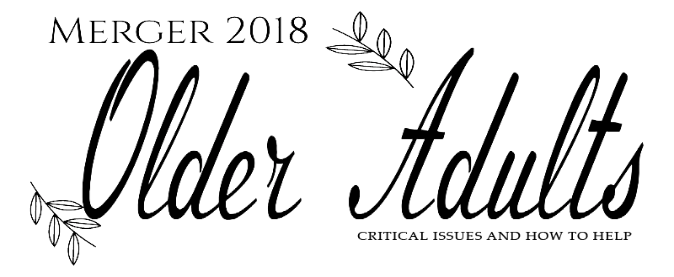 June 22, 2018Country Cupboard101 Hafer RoadLewisburg, PA  17837SPONSORED BY:Columbia/Montour Aging Office, Inc.CMSU Behavioral Health ServicesUnion-Snyder Agency on Aging, Inc.CO-SPONSORED BY:Institute for Social Work Research, Education, and Consultation School of Social Work, Marywood UniversityDirections or Hotel Information:Melissa at (570) 523-3211Conference Registration Information:Christine Pritchard at (570) 784-9272We welcome you to join us at our 2018 Merger conference. This conference is specifically designed for those professionals who work to address the behavioral health needs of the older adult living in the community.   Mental Health and Aging staff throughout our state have been collaborating to share resources and knowledge in order to improve services to our older adults.  We agree to strive to meet the needs of the older person with mental health issues with a new focus on recovery.   This conference is intended to refresh us as we work towards merging our abilities.  Through caring, understanding and knowledge, we can continue to grow personally and professionally, touching the lives of those we serve as well as those who serve with us. Join us for this fun day filled with great speakers, good food, networking and important information that will help you personally and professionally.Program Agenda7:45A.M.-8:15A.M.:  Registration8:15A.M. -8:30A.M. Welcome-Danielle Crane-King, Union/Snyder Area Agency on Aging 8:30 A.M.-10:00 A.M. Person-Centered Screening for Older Adults and Individuals with Disabilities10:00A.M.--10:15 A.M. Break10:15A.M.-11:30A.M.  Gambling Disorder and Older Adults11:30A.M.-1:00P.M.: Networking Lunch(Room needs to be cleared from 11:30am to 12 noon for set up.)1:00P.M.-2:00P.M.  Substance Use Disorders and the Elderly2:00P.M.-2:15P.M. Break2:15P.M.-3:30P.M. Drug Training Program3:30P.M.-3:35P.M.  Closing/Evaluations(Due to air conditioning a sweater is recommended)There is no registration fee but advance registration is required.  Space is limited and registrations will be accepted on a first-come, first-served basis.  Training materials, certificate of attendance, continental breakfast and lunch will be provided.Please submit registrations no later than June 11, 2018 to:Christine Pritchard, Protective Services SupervisorColumbia-Montour Aging Office, Inc.702 Sawmill Road, Suite 201Bloomsburg, PA  17815570- 784-3678 (FAX)  CONFIRMATIONS WILL NOT BE SENT!Registration and Contact Information:NAME:  __________________________________ AGENCY:  ____________________________________ADDRESS:  ________________________________________________________________________PHONE:  ____________________________________E-Mail:_____________________________